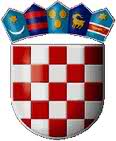     REPUBLIKA HRVATSKA  VARAŽDINSKA ŽUPANIJA        OPĆINA VIDOVEC         Općinski načelnikKLASA: 363-02/18-01/02                                                                          URBROJ: 2186/10-02/1-18-19Vidovec, 16. travnja 2018.					Temeljem članka 33. stavka 7. Zakona o održivom gospodarenju otpadom („Narodne novine“, broj 94/13 i 73/17), članka 19. Uredbe o gospodarenju komunalnim otpadom („Narodne novine“ broj 50/17) i članka 47. Statuta Općine Vidovec („Službeni vjesnik Varaždinske županije“ broj 04/18), a nakon dobivanja mišljenja Savjeta za zaštitu potrošača javnih usluga Općine Vidovec, općinski načelnik Općine Vidovec dana 16. travnja 2018. godine daje SUGLASNOSTna Cjenik javnih usluga prikupljanja miješanog komunalnog otpada i biorazgradivog komunalnog otpada na području Općine VidovecI. Daje se suglasnost na prijedlog Cjenika javnih usluga prikupljanja miješanog komunalnog otpada i biorazgradivog komunalnog otpada na području Općine Vidovec koji je predložio davatelj javne usluge trgovačko društvo Čistoća d.o.o. Varaždin, Ognjena Price 13, OIB: 02371889218, obzirom da je isti sukladan Zakonu o održivom gospodarenju otpadom („Narodne novine“ broj 94/13 i 73/17), Uredbi o gospodarenju komunalnim otpadom („Narodne novine“ broj 50/17) i Odluci o načinu pružanja javih usluga prikupljanja miješanog komunalnog otpada i biorazgradivog komunalnog otpada na području Općine Vidovec („Službeni vjesnik Varaždinske županije“ broj 04/18) te su cijene takve da potiču korisnika usluge da odvojeno predaje biorazgradiv komunalni otpad, reciklabilni komunalni otpad, glomazni otpad i problematični otpad od miješanog komunalnog otpada te da, kada je primjenjivo, kompostira biootpad.II.Cjenik javnih usluga prikupljanja miješanog komunalnog otpada i biorazgradivog komunalnog otpada na području Općine Vidovec primjenjuje se od 01. srpnja 2018. godine te se prilaže ovoj Suglasnosti.                                                                   III.Ova Suglasnost objaviti će se u „Službenom vjesniku Varaždinske županije“.OPĆINSKI NAČELNIK             Bruno Hranić